4. Классный час «ДТП: их причины и последствия».Цель:Проверить и закрепить знания правил дорожного движения на улицах и дорогах.Задачи:- Продолжить формирование представления школьников о безопасности дорожного движения при передвижении по улицам и дорогам.- Воспитывать навыки выполнения основных правил поведения учащимися на улице, дороге, с целью предупреждения детского дорожно-транспортного травматизма.- Формировать представление школьников о факторах детского дорожно-транспортного травматизма.План:Ход классного часа.1. - Представьте, что в нашем городе вдруг погасли все светофоры. А все инспектора, регулирующие движение, куда-то исчезли. Какие последствия могут быть?(обсуждение вопроса).- Что такое ДТП? (Обсуждение вопроса обучающимися).- Как вы думаете, почему происходят ДТП?(ответы обучающихся).- Конечно, первая причина – это нетерпение. Из всего числа дорожно-транспортных происшествий в России половина совершается с участием пешеходов. Это страшный показатель, свидетельствующий о низкой культуре и пешеходов и водителей.Для сравнения: в Швеции ДТП с участием пешеходов всего 7,3 %, а вот в Румынии – 56 %. Оказывается, пешеходы терпеть не могут ждать подходящего момента, чтобы перейти дорогу. Половина готова стоять на тротуаре всего 4 секунды, на пятой они готовы рисковать жизнью, чтобы оказаться на противоположной стороне дороги. Надо бороться с подобным нетерпением, помня о том, что первым приходит тот, кто «торопится медленно».- Сегодня мы с вами попробуем разобраться, что еще мы делаем на дороге не так. Для этого рассмотрим типичные ошибки, которые совершают большинство людей на дороге.2. Игра «Найди ошибку».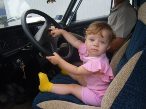 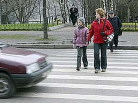 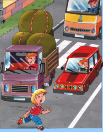 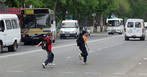 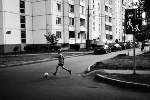 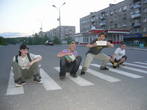 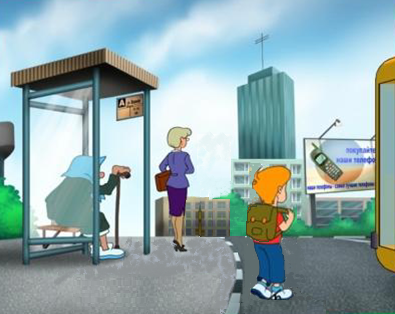 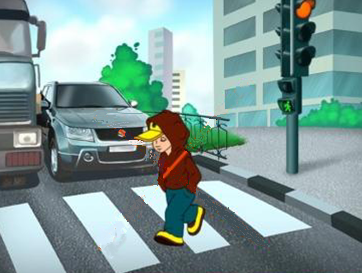 